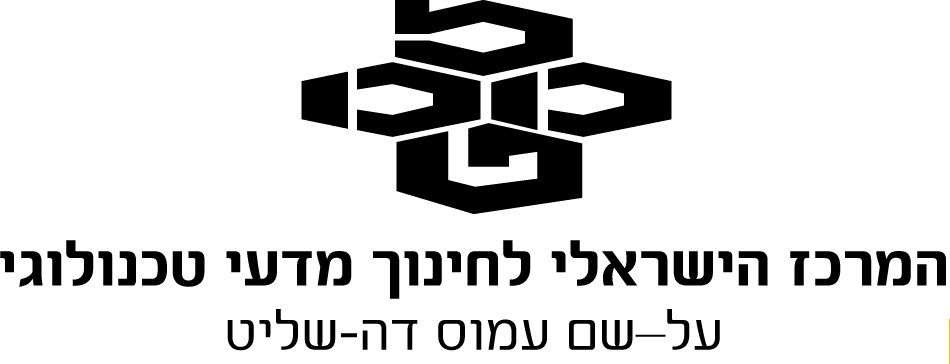 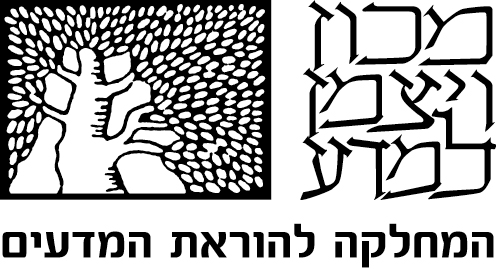 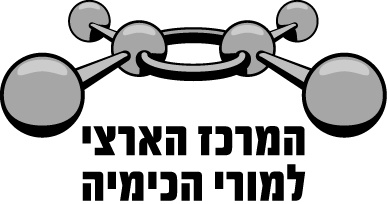 שאלון 37303 תשע"ב 2012שאלה 2ניתוח קטע ממאמר מדעי - חובהקרא את הקטע שלפניך, וענה על כל הסעיפים שאחריו. 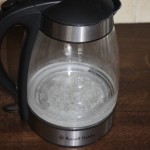 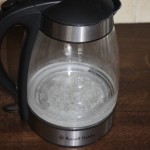 כימיה במטבח - האבנית והסרתהדרך נוחה להרתיח מים להכנת קפה או תה היא באמצעות קומקום.אם המים "קשים", במשך הזמן מצטברת בקומקום שכבה של מוצק לבן, המכונה אבנית. המרכיב העיקרי של האבנית הוא סידן פחמתי, CaCO3(s) . "מים קשים" הם מים עשירים ביוני סידן,   Ca2+(aq), וביוני מימן פחמתי HCO3−(aq) . כאשר מרתיחים מים "קשים", מתרחשת תגובה (1) והאבנית שוקעת:(1)  	Ca2+(aq) + 2HCO3−(aq)      CaCO3(s) + H2O(g) + CO2(g)הסרת האבנית מתבצעת בסביבה חומצית. סידן פחמתי מגיב עם תמיסות מימיות של חומצותעל פי תגובה (2):(2)	CaCO3(s) + 2H3O+(aq)    Ca2+(aq) + 3H2O(l) + CO2(g)כדי להסיר את האבנית אפשר להשתמש במסירי אבנית מסחריים, המכילים חומצה זרחתית, H3PO4 , או חומצה סולפאמית,  HSO3NH2. גם המוצרים הנמצאים בבית כמו התבלין "מלח לימון", מיץ לימון או חומץ יכולים להסיר את האבנית.
"מלח לימון" הוא גבישים של חומצת לימון, שנוסחתה: לימון ופירות הדר אחרים מכילים חומצת לימון, המקנה להם את טעמם החמוץחומץ הוא תמיסה מימית של חומצה אצטית,  CH3COOH(aq). חומצה זו מקנה לחומץ את טעמו ואת ריחו האופייניים. החומצה האצטית היא נוזל בתנאי החדר, CH3COOH(l) .כדי להסיר את האבנית מקומקום, מכסים אותה בתמיסה של חומצת לימון או בחומץ.כעבור שעה כל האבנית מגיבה. שופכים את התמיסה ושוטפים היטב את הקומקום במים.   סעיף א'  תת-סעיף i רשום ייצוג מלא לנוסחת המבנה של חומצת לימון.תשובה:לדעתנו, רמת חשיבה על פי הטקסונומיה של בלום היא הבנה.רוב התלמידים רשמו נכון את מספר אטומי הפחמן ואת מיקומם. הטעויות הופיעו ברישום אטומי מימן - היו תלמידים שלא רשמו אותם כלל והיו שרשמו רק חלק מאטומי מימן. תלמידים רבים לא רשמו קו המסמל קשר קוולנטי בין אטומי מימן וחמצן בתוך קבוצות -OH . היו תלמידים שרשמו נוסחה מולקולרית במקום נוסחת מבנה.הטעויות בשאלות מסוג זה נובעות מבלבול בין שיטות ייצוג שונות של מולקולות. מומלץ לסכם עם התלמידים צורות ייצוג של מולקולות ולתת להם דוגמאות שונות. למשל:סעיף א' תת-סעיף ii הסבר מדוע בתנאי החדר חומצת לימון היא מוצק, ואילו חומצה אצטית היא נוזל.תשובה:במולקולות של חומצת לימון יש יותר מוקדים ליצירת קשרי מימן (אן יותר קבוצות -COOH ) מאשר במולקולות של חומצה אצטית. בין המולקולות של חומצת לימון נוצרים קשרי מימן רבים יותר מאשר בין המולקולות של חומצה אצטית, ולכן חומצת לימון היא מוצק בטמפרטורת החדר והחומצה האצטית היא נוזל.קשרי המימן נוצרים בין אטום המימן החשוף מאלקטרונים במולקולה אחת לבין זוג אלקטרונים בלתי קושר על אטום החמצן במולקולה סמוכה.(או: אטום מימן עם מטען חיובי חלקי גדול יחסית; או: אטום מימן הקשור בקשר קוולנטי לאטום חמצן.) (בנוסף: המולקולות של חומצת לימון גדולות יותר, ולכן אינטראקציות ון-דר-ולס בין המולקולות               חזקות יותר מאשר בחומצה אצטית.) לדעתנו, רמת חשיבה על פי הטקסונומיה של בלום היא אנליזה.הציון נמוך. תלמידים רבים לא הצליחו לקשר בין חוזק האינטראקציות הבין מולקולריות בחומר מסוים לבין מצב הצבירה שלו בתנאי החדר. ניתן למיין את הטעויות שאותרו בתת-סעיף זה למספר סוגים:	התייחסות לאינטראקציות ון-דר-ואלס בלבד:•	"למולקולות של חומצת לימון ענן אלקטרונים גדול יותר, לכן כוחות ון-דר-ואלס בין מולקולות חזקים יותר מאשר בחומצה אצטית." •	"חומצת לימון היא מוצק כי אינטראקציות ון-דר-ואלס בין המולקולות שלה חזקות יותר." 	חוסר הבחנה בין אינטראקציות בין מולקולריות לבין קשרים קוולנטיים - תוך מולקולריים:•	"בחומצת לימון יש קשרים קוולנטיים כפולים החזקים יותר מקשר יחיד, לעומת החומצה האצטית שבין מולקולות שלה קשרים חלשים יותר."•	"בחומצת לימון קשרים תוך מולקולריים חזקים יותר מאלה שבחומצה אצטית."	התייחסות לחומצת לימון כאל חומר יוני, לעיתים עם הסברים שגויים על מבנה של חומר יוני:•	"חומצת לימון היא מלח, כלומר חומר יוני וחומרים יוניים הם מוצקים בטמפרטורת החדר. המולקולה בנויה מסריג של יונים חיוביים ושליליים וביניהם כוחות משיכה חזקים. חומצה אצטית  היא חומר מוקולרי."•	"חומצת לימון מוצק כי זה חומר יוני. חומצה אצטית לא תרכובת יונית אלא חומצה רגילה, אין קשר חזק בין היונים שלה."יתכן שהסיבה להתייחסות לחומצת לימון כאל חומר יוני היא השם המסחרי שלה "מלח לימון"               (למרות שבקטע כתוב שזהו שם מסחרי). מאחר ואנו משתמשים בחומצת לימון במספר ניסויים,                למשל בניסוי "חומרים בשקית", כדאי בכל ניסוי להדגיש לתלמידים שמדובר בחומצה ולא במלח. 	הסברים הקושרים מצב צבירה של חומצה עם חוזק חומצה או עם פרוטיות שלה:•	"חומצה אצטית היא חומצה קרבוקסילית חלשה וריכוז יוני הידרוניום בתמיסה שלה נמוך מזה של חומצת לימון, שהיא חומצה חזקה. לכן צריך להשקיע אנרגיה כדי להתיך את החומר." •	"חומצת לימון היא מוצק כי היא תלת-פרוטית לעומת חומצה אצטית שהיא חד-פרוטית."	התייחסות לחומצות הנתונות כאל חומצות שומן:•	"חומצת לימון היא רוויה במימנים ולכן היא מוצק. חומצה אצטית נוזל כי אין בה כל כך הרבה מימנים."•	"חומצת לימון הינה חומצת שומן וחומצת שומן בתנאי החדר היא מוצק."	קביעת מצב צבירה על פי סוג החומר:•	"חומצה אצטית נוזל כי היא חומצה קרבוקסילית, וכל החומצות הקרבוסיליות נוזליות בטמפרטורת החדר."מומלץ להדגיש את ההבדלים בתהליכי היתוך של חומרים יוניים וחומרים מולקולריים מבחינת הקשרים הניתקים במהלך ההתכה. למשל אפשר לבקש מהתלמידים להשלים את הטבלה הבאה:סעיף ב'  ב- 100 מ"ל חומץ ביתי יש 5.25 גרם חומצה אצטית, CH3COOH .תת-סעיף i חשב את מספר המולים של חומצה אצטית ב- 100 מ"ל חומץ ביתי. פרט את חישוביך.תשובה:המסה המולרית של חומצה אצטית:  מספר המולים של חומצה אצטית ב- 100 מ"ל חומץ:                    לדעתנו, רמת חשיבה על פי הטקסונומיה של בלום היא הבנה.תת-סעיף ii חשב את הריכוז המולרי של חומצה אצטית בחומץ ביתי. פרט את חישוביך.תשובה:מספר המולים של חומצה אצטית בליטר חומץ:      הריכוז המולרי של חומצה אצטית בחומץ:  0.87 Mלדעתנו, רמת חשיבה על פי הטקסונומיה של בלום היא הבנה.הציונים של תת-סעיפים ii-i גבוהים. התלמידים ידעו לחשב את מספר המולים בכמות נתונה של החומר ואת הריכוז המולרי של החומר בתמיסה מימית על פי מספר מולי החומר בנפח מסוים של תמיסה. הופיעו טעויות מעטות בהצבה ובחישובים. תת-סעיף iii כמה גרם אבנית אפשר להסיר באמצעות 100 מ"ל של חומץ ביתי? פרט את חישוביך.תשובה:(מספר המולים של חומצה אצטית ב- 100 מ"ל חומץ:    0.087 mol )מ- 1 מול CH3COOH(l) נוצר בתמיסה מימית 1 מול יוני H3O+(aq) . לכן על פי תגובה (2) יגיבו0.087  מול יוני H3O+(aq) .			על פי יחס המולים בניסוח התגובה, 2 מול יוני H3O+(aq)  מגיבים עם 1 מול CaCO3(s) ,לכן מספר המולים של CaCO3(s) שיגיבו:המסה המולרית של CaCO3(s) :המסה של CaCO3(s) שתגיב:לדעתנו, רמת חשיבה על פי הטקסונומיה של בלום היא יישום.הציון נמוך. רוב התלמידים שטעו לא התייחסו ליחס המולים בניסוח התגובה (2):  2 מול יוני H3O+  מגיבים עם 1 מול CaCO3(s) , וחישבו על פי יחס המולים 1:1 . היו תלמידים שחישבו על פי יחס המסות של המגיבים ולא על פי יחס המולים.סעיף ג'  במהלך ניסוי להסרת האבנית באמצעות חומץ ביתי נמדד הנפח של CO2(g) שנפלט. קבע איזה מהגרפים I-III שלפניך, יכול לתאר נכון את הנפח של CO2(g) כתלות בזמן. 	נמק את קביעתך.תשובה:גרף II .ככל שכמות האבנית שמגיבה הולכת וגדלה, הנפח של  CO2(g)  הולך וגדל .כעבור שעה, כשכל האבנית הגיבה אין יותר שינוי בנפח הגז.לדעתנו, רמת חשיבה על פי הטקסונומיה של בלום היא יישום.רוב הטעויות שאותרו בסעיף זה נובעות מחוסר יכולת לקשר בין כמות הגז (מספר המולים של גז) לבין הנפח שלו. ניתן למיין את הטעויות האופייניות לשני סוגים עיקריים:	התייחסות לכל מרכיבי המערכת כאל גזים:•	"גרף I . יחס המולים בין אבנית ל- CO2(g) הוא 1:1 , לכן הנפחים של אבנית ו- CO2(g) שווים, והנפח הכולל לא משתנה."	חוסר הבחנה בין נפח הגז שנפלט לבין נפח הכלי:•	"גז טופס כל נפח הכלי שהוא נמצא בו. כאשר גז מתחיל להיפלט, הנפח נשאר קבוע ולא משתנה."•	"גרף I . החומר גזי, לכן הנפח לא יקטן ולא יגדל." כדי להבהיר לתלמידים שיחס המקדמים בניסוח תגובה שווה ליחס המולים רק כשהמגיבים או      התוצרים הם גזים, אפשר לבצע בכיתה את הפעילות הבאה:ביצוע חישובים לפי ניסוח תגובה, שבה משתתפים גזים, בשתי דרכים:לפי יחס המולים בניסוח תגובה ולפי יחס נפחים - מתקבלת אותה תשובה סופית.דיון: מדוע התקבלה אותה תשובה - השערת אבוגדרו.דיון: מדוע הדרך השנייה מתאימה רק לגזים - השערת אבוגדרו תקפה רק לגזים.שאלה לדוגמה:4NH3(g) + 5O2(g)    4NO(g) +  6H2O(l)א.	מהו הנפח של  O2(g) שנדרש לתגובה מלאה עם 1000 ליטר NH3(g) בתנאי החדר                                        (נפח מולרי של גז הוא 25 ליטר)? פרט את חישוביך.תשובה:חישוב בדרך I:מספר המולים של NH3(g) שהגיב: יחס המולים בניסוח התגובה בין O2(g) לבין NH3(g)  הוא 4:5 , לכן מספר המולים של O2(g)   הנדרש לתגובה מלאה:הנפח של  O2(g) שנדרש לתגובה מלאה:יש להפנות את תשומת ליבם של התלמידים לכך שבפעולה ראשונה חילקנו בנפח מולרי ובפעולהאחרונה כפלנו בנפח מולרי. לכן אפשר להשתמש ביחס מקדמים כיחס נפחים:הנפח של  O2(g) שנדרש לתגובה מלאה:ב.	האם אפשר למצוא את הנפח של מים, H2O(l) , שנוצרו בתגובה זו, בדרך השנייה? נמק.תשובה:לא. כדי למצוא את הנפח של כמות מסוימת של נוזל יש לחלק את מסת הנוזל בצפיפות שלו. (במקרה של המים הצפיפות היא 1 גרם למ"ל).אפשר לבקש מהתלמידים לחשב את נפח המים המתקבלים בתגובה ולהשוות אתו לתוצאה השגויהשמתקבלת אם מחשבים את נפח המים כמו נפח הגז - בדרך השנייה.סעיף ד' בטבלה שלפניך מוצגים ערכי pH של תמיסות מימיות של שלוש חומצות, המשמשות להסרת אבנית. הריכוז של כל אחת מהתמיסות הוא 0.1M .סדר את שלוש החומצות לפי סדר עולה של חוזק חומצה. נמק.תשובה:(שלוש החומצות הן חומצות חלשות, כלומר רק חלק מהמולקולות שלהן מגיב עם מים ליצירת                        יוני H3O+(aq) .)(התמיסות הן שוות ריכוז) ככל שה- pH של התמיסה נמוך יותר, ריכוז יוני H3O+(aq) בתמיסה יותר        גדול, והחומצה חזקה יותר.לדעתנו, רמת חשיבה על פי הטקסונומיה של בלום היא יישום.ניתן למיין את הטעויות האופייניות שהופיעו בסעיף זה למספר סוגים:	אי הבנה של הקשר בין ה- pH של תמיסה מימית של חומצה מסוימת לחוזק של חומצה זו: •	"ככל שרמת ה- pH גדולה יותר כך יותר עולה יכולת של תמיסה להיות חומצית."•	"ככל שרמת ה- pH יותר גבוהה, כך ריכוז יוני H3O+(aq) גבוה יותר והחומצה חזקה יותר."•	"חומצה אצטית היא החזקה ביותר מכיוון שה-  pH שלה הגבוה ביותר."	הסבר המבוסס על ההנחה שחוזק החומצה תלוי במסיסות החומצה במים - יצירת קשרי מימן עם המים:•	"חומצת לימון הכי חזקה, כי היא בעלת מספר אתרים רב יותר ליצירת קשרי מימן עם המים."	הסבר המבוסס על ההנחה שחוזק החומצה תלוי בפרוטיות החומצה: •	"חומצת לימון היא תלת-פרוטית, כלומר מוסרת שלושה פרוטונים, ולכן היא הכי חזקה."	קביעה נכונה המלווה בהסבר חלקי - ללא התייחסות לקשר בין pH התמיסה לבין ריכוז                            יוני H3O+(aq) .	התייחסות לכמות יוני H3O+(aq) ולא לריכוזם.                            כדי להבהיר את הקשר בין pH התמיסה, ריכוז יוני H3O+(aq) ויוני OH(aq) בתמיסה וחוזק חומצה, מומלץ להסביר לתלמידים - כהעשרה - את המושג "קבוע חומצה" על פי פרק ד' "שמירה על                  איזון - זה כל העניין!" בספר לימוד "כימיה... זה בתוכנו" מאת דבורה קצביץ, נעמי ארנסט,                רונית ברד ודינה רפפורט, מכון ויצמן למדע. מומלץ לדון עם התלמידים באיורים בספר                      בעמודים 98-99 המתארים את הריכוזים של יוני H3O+(aq) ויוני OH(aq) בתמיסות השונות ואת            סולם pH . כמו כן מומלץ לעבור עם התלמידים על טבלה 18 - קבועי חומצות, בספר נתונים מאת                 ד"ר איטה כהן, מכון ויצמן למדע. יש לשים לב לחומצות חזקות ולהבדלים בקבועי חומצות חלשות.               שאלות לתרגול:שאלה 1:הכינו שלוש תמיסות שוות ריכוז של החומצות הבאות: מהו ההיגד הנכון ?א.	ה- pH של שלוש התמיסות זהה, כי הן שוות ריכוז.ב.	ה- pH של תמיסות 2 ו- 3 זהה, כי לערכי הקבוע יש אותה חזקה. ג.	חומצה 3 היא החזקה ביותר, כי ערך קבוע החומצה שלה הכי גבוה.ד.	חומצה 1 היא החזקה ביותר, כי כל מולקולה שלה יכולה למסור 4 פרוטונים.   תיאור פעילות הקָשַר בכדורגל אמריקאי - פוטבול (שחקן שתפקידו להעביר כדור לשחקני ההתקפה) יכול  לשמש אנלוגיה מתאימה לחוזק חומצה. קָשַרים חזקים משחררים את הכדור מהר מאוד ולכן, כשהמשחק נעצר, הכדור לא נמצא אצל קָשַרים - כמו פרוטונים שיוצאים ממולקולות של חומצה חזקה בתמיסה. לעומת זאת, קָשַרים חלשים מחזיקים את הכדור יותר זמן ולכן, כשהמשחק נעצר, רק קָשַרים מעטים נשארים בלי כדור - כמו פרוטונים מעטים שיוצאים ממולקולות של חומצה חלשה בתמיסה.  כדי להמחיש לתלמידים שאין בהכרח קשר בין מידת מסיסות החומצה במים (מספר אתרים               להיווצרות קשרי מימן) לבין חוזקה, ניתן להשתמש במספר דוגמאות:להלן נתונים לגבי מספר חומצותעל סמך נתוני הטבלה:א. 	ציין דוגמאות שחומצה עם מסיסות גבוהה יותר היא חומצה חזקה יותר.ב. 	ציין דוגמאות שחומצה עם מסיסות גבוהה יותר היא חומצה חלשה יותר.ג.	רשום ייצוג מלא לנוסחת מבנה של מולקולות החומצה המופיעות בטבלה.ד. 	האם קיים קשר בין מספר קשרי מימן שנוצרים בין מולקולה של חומצה למולקולות                            המים לבין חוזק החומצה? נמק.ה. 	הצע הסבר לעלייה בחוזק החומצות. שאלה 2:א. 	האם קיים קשר חד-משמעי בין מסיסות החומצה במים לבין חוזקה? נמק על סמך נתוני הטבלה.ב.  	חוזק החומצות עולה לפי הסדר הבא:   HBr  >  HCl  >  HF        הסבר מדוע.ג.	הסבר מדוע לחומצה מימן כלורית ולחומצה מימן ברומית אין קבוע חומצה?צורת ייצוג של מולקולהצורת ייצוג של מולקולהצורת ייצוג של מולקולהנוסחה מולקולריתייצוג מלאשל נוסחת מבנהייצוג מקוצרשל נוסחת מבנהייצוג האטומים המרכיבים את המולקולה ומספרם. אפשר לרשום בנוסחה זו את הקבוצה הפונקציונלית שבמולקולה כדי להדגיש את קיומה.ייצוג של כל האטומים במולקולה (כולל אטומי פחמן ומימן) והקשרים ביניהם.ייצוג הקשרים בין אטומים במולקולה (חוץ מקשרים עם אטומי מימן). ייצוג זה לא כולל אטומי פחמן ומימן, מלבד בקבוצות פונקציונליות.דוגמאותאתאןC2H6CH3CH3 דוגמאותאתאנולC2H6OC2H5OHCH3CH2OHדוגמאותחומצה אצטיתC2H4O2CH3COOHCH3COOHדוגמאותאתילאמיןC2H7NC2H5NH2 CH3CH2NH2מצב צבירה מוצקמצב צבירה מוצקמצב צבירה מוצקתהליך היתוךתהליך היתוךמצב צבירה נוזלמצב צבירה נוזלנוסחת החומר המוצקחלקיקים המרכיבים את הסריגסוג הסריגקשרים הניתקים במהלך ההתכהניסוח תהליך היתוךחלקיקים ניידים בנוזלמוליכות חשמלית (גבוהה או זניחה)NaCl(s)יוני Na+יוני Clיוניקשרים יונייםNaCl(s)  Na+(l) + Cl(l)יוני Na+יוני ClגבוההC2H5OH(s)מולקולותC2H5OHמולקולריקשרי מימןואינטר-אקציותון-דר-ואלסC2H5OH(s)  C2H5OH(l)מולקולותC2H5OHזניחהO2(s)K3PO4(s)Br2(s)CH3COOH(s)Fe2(SO4)3(s)החומצהחומצת לימוןחומצה אצטיתחומצה סולפאמיתpH של התמיסה2.082.871.2חומצהקבוע חומצה,  Ka1CH3COOH1.8·1052CCl3COOH2.1·1013CF3COOH5.9·101מסיסות חומצה במיםKaנוסחת החומצהשם החומצהללא הגבלה1.8•105CH3COOHאצטית85.8 גרם ל- 100 מ"ל13•103CH2ClCOOHכלורואצטיתללא הגבלה5•102CHCl2COOHדו-כלורואצטית1000 גרם ל- 100 מ"ל2.3•101CCl3COOHתלת-כלורואצטיתמסיסות חומצה במיםקבוע חומצהנוסחת החומצהשם החומצהללא הגבלה5.6•104HFמימן פלואורית85.8 גרם ל- 100 מ"ל-HClמימן כלוריתללא הגבלה-HBrמימן ברומית